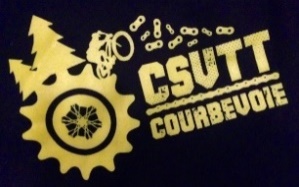    COURBEVOIE SPORTS VTT          SAISON 2019 -2020                 ADULTES																																LES TARIFS : 				Habitants de Courbevoie    M :160 € 	   (-50% féminines)				Hors Courbevoie +20€      M :180€      (-50% féminines)				Assurance FFCT petit braquet incluseNom : _ _ _ _ _ _ _ _ _ _ _ _ _ _ _ _ _ _ _ _ _ _ _ Prénom : _ _ _ _ _ _ _ _ _ _ _ _ _ _ _ _ _ _ _ _ _ Sexe :		masculin		fémininDate de naissance : ______ /______/______Adresse : _ _ _ _ _ _ _ _ _ _ _ _ _ _ _ _ _ _ _ _ _Ville : _ _ _ _ _ _ _ _ _ _ _ _ _ _ _ _ _ _ _ _ _ _   Code postal : _ _ _ _ _ _ _ _Nationalité : _ _ _ _ _ _ _ _ _ _ _ _ _ _ _ _ _ _ _ _Tél. domicile : _______________________Tél portable : ________________________Adresse e-mail : _________________________________ (IMPORTANT - écrivez lisiblement SVP)Recommandations particulières : _ _ _ _ _ _ _ _ _ _ _ _ _ _ _ _ _ _ _ _ _ _ _ _ _ _ _ Personne à prévenir en cas d’accident : Nom :Prénom :Téléphone :Joindre le règlement par chèque (à l'ordre de "Courbevoie Sports VTT") Une photo d’identitéUn certificat médical de non contre-indication « à la pratique du VTT en compétition »J’autorise		Je n’autorise pasLes éducateurs sportifs à faire donner tous les soins médicaux et chirurgicaux qui s’avèreraient nécessaires, acceptons les conditions d’assurance souscrite.J’autorise		Je n’autorise pas           à être photographié.La FFCT propose des assurances complémentaires à votre charge, en plus de la cotisation du club. Renseignements sur le site de la FFCT ou auprès de votre assurance.Les sorties et randonnées ne sont pas obligatoires. Les éducateurs ou membres du bureau se réservent le droit de n'emmener en sortie que les adhérents assidus aux entrainements et faisant preuve d’un comportement irréprochable (respect, politesse, sécurité sur la route…).Les éducateurs pourront refuser l'accès à l'entrainement à un adhérent présentant des problèmes d'attitude (insultes, irrespect…) et/ou présentant des risques pour sa sécurité et celle du groupe à VTT sur la chaussée.  Le règlement intérieur du club est à disposition toute l'année au local VTT.3 séances d'essai gratuites le …/…, le …/…, le …/….Vous certifiez avoir lu le règlement intérieur et en accepter tous les termes.A Courbevoie, le _ _ _ _ _ _ signature précédée de la mention « lu et approuvé »RAPPEL GROUPES et HORAIRES D'ENTRAINEMENT pour la saison 2019-2020 :Adultes : lundi de 19h30 à 21h30, mercredi de 19h00 à 22h00 et samedi de 9h00 à 13h00 